新 书 推 荐中文书名：《时间之旅》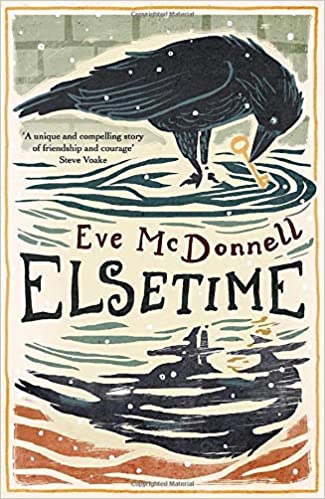 英文书名：ELSETIME作    者：Eve McDonnell出 版 社：Everything with Words代理公司：United Agents/ANA页    数：346页出版时间：2020年9月代理地区：中国大陆、台湾审读资料：电子稿类    型：9岁以上青少年文学《爱尔兰独立报》年度最佳图书之一、Lovereading4kids当月最佳处女作、2022年The Awesome Books Award入围作品、威尔斯文学奖儿童文学奖获奖作家Eve McDonnell畅销书一个黑暗、古怪、让人无法抗拒的奇幻故事两个孤独的孩子之间的伟大友谊在几十年的历史中回响，拯救了生命格洛丽只有一只手，但是她有制作珠宝的天赋，她生活在1928年尼德有一种特殊能力，他能读出宝藏背后的故事，他生活在1864年格洛丽和尼德都很勇敢、坚韧，不愿屈服于自己不幸的命运二人的友谊跨越了时空的限制，成为破解危险的重要因素魔法也必不可少哦两个时空都真实、自然、充满活力，最后的转折出人意料作者对时间的处理手法非常成熟，让读者了解从未听过的伦敦历史华丽的背景和令人紧张的气氛会吸引弗朗西斯·哈丁的书迷适合有幻想色彩的历史故事的爱好者内容简介：现在是1928年1月，大洪水的前一天。有一场暴风雪，河水即将决堤——14个人将被淹没。只有一只手的孤儿格洛丽（Glory）、她的穿越时空的朋友尼德（Needle）和他们的乌鸦能否改变未来？在被大雪笼罩的小镇上，是否有人愿意倾听？尼德是一个富有创造力的拾荒者，他在河床上寻找宝藏，并将其制成物品供他的母亲出售。当他拿着这些物品时，他可以“看到”这些物品的历史，以及它们的主人。他的父亲也神秘地失踪了。格洛丽是一个12岁的孤儿，只有一只手，她假装自己年龄更大一些，这样才能为吝啬的奎克夫人制作精美的物品，帮助姐姐支付租金和购买食物。两人都不知道对方的存在（尽管他们都认识一只名叫喜鹊的乌鸦），直到尼德发现了来自未来的宝藏。这是一块女巫石，他发现自己通过这块石头穿越了时间，来到了既熟悉又不同的伦敦……作者简介：伊芙·麦克唐纳（Eve McDonnell）是一位儿童读物作家和艺术家，她住在爱尔兰韦克斯福德。在中年级儿童文学创作之余，她喜欢在研讨会上帮忙，画各种东西，从相当成熟的作品到儿童的壁画。她的处女作《Elsetime》赢得了威尔斯文学节儿童图书奖（the Wells Festival of Literature Children's Book Award），并入围了2022年the Awesome Book Award。媒体评价：“两个孩子能改变命运的轨迹吗？这部耐人寻味的处女作的灵感来自于真实的1928年伦敦大洪水，它将时间的流逝与历史冒险融合在一起。”——Bookseller“海伦娜·杜根的粉丝们会喜欢这种气氛和巧妙的情节设计。这是一部高度原创的处女作。”——《爱尔兰独立报》（Irish Independent）“历史细节丰富——《Elsetime》既有经典的基调，又有原创的视野。”——《爱尔兰时报》（Irish Times）“人物刻画得非常出色。这是一部了不起的处女作，结局精彩、出人意料。”——《爱尔兰考察者报》（Irish Examiner）“情节跌宕起伏，让读者提心吊胆。”——Lovereading4kids当月最佳处女作“充满感染力和悬念，写得很好。扣人心弦，感人至深，最后的转折让人印象深刻，老少皆宜。”——《兰开夏邮报》（Lancashire Post）“一部令人陶醉的、时间扭曲的冒险，写得很好。”——基兰·拉伍德（Kieran Larwood）“伊芙·麦克唐纳扣人心弦的故事巧妙地穿越时空，故事的精彩转折会让你渴望Glory和Needle的下一次冒险！”——海伦娜·杜根（Helena Duggan）“写作风格独特，令人难忘，人物都像出色的Needle和精神饱满的Glory一样令人难忘，伊芙·麦克唐纳的首部小说是不容错过的。”——辛妮·奥哈特（Sinead O’Hart）“故事讲述方式值得称道。”——尼基·桑顿（Nicki Thornton）“一个将时间旅行与令人回味的描述、丰富多彩的人物描写和艺术努力结合起来的故事，创造了一个独特的、引人注目的友谊和勇气的故事。”——史蒂夫·沃克（Steve Voake）谢谢您的阅读！请将回馈信息发至：Echo Xue（薛肖雁）安德鲁﹒纳伯格联合国际有限公司北京代表处北京市海淀区中关村大街甲59号中国人民大学文化大厦1705室, 邮编：100872电话：010-82449325传真：010-82504200Email: Echo@nurnberg.com.cn网址：www.nurnberg.com.cn微博：http://weibo.com/nurnberg豆瓣小站：http://site.douban.com/110577/微信订阅号：ANABJ2002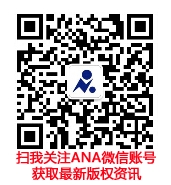 